Hoodtröjorna är små i storlek, beställ därför en storlek större än vad du normalt har.NR 1
Vitt tryck.  Finns i S, M, L, XL, XXL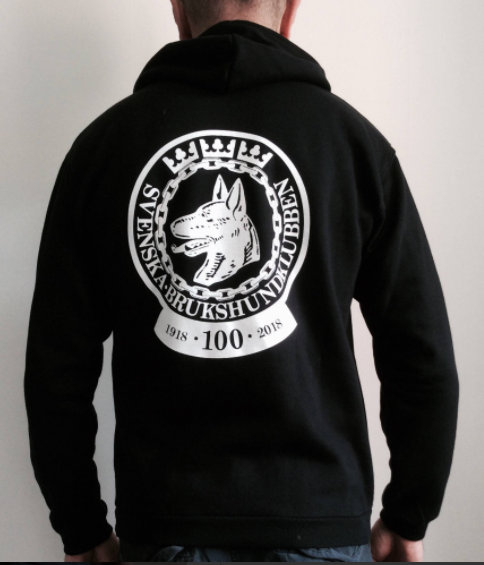 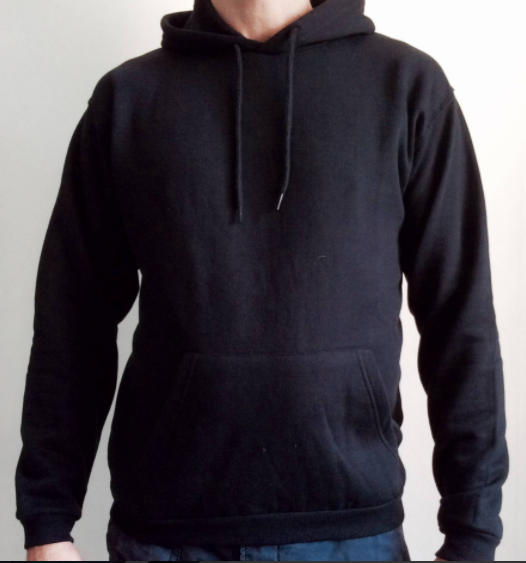 Med en extra enfärgs klubblogotype på vänster bröst 273,75  kr/st (minimibeställning 10 st) NR 2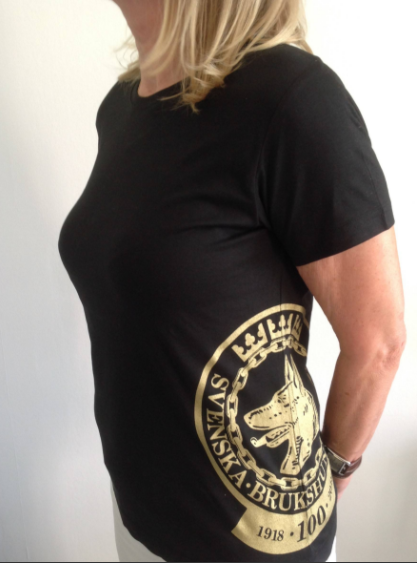 Dam t-shirt med guldtryck. Finns i XS, S, M, L, XL, Med en extra enfärgs klubblogotype på vänster bröst 130 kr/st (minimibeställning 10 st)NR 3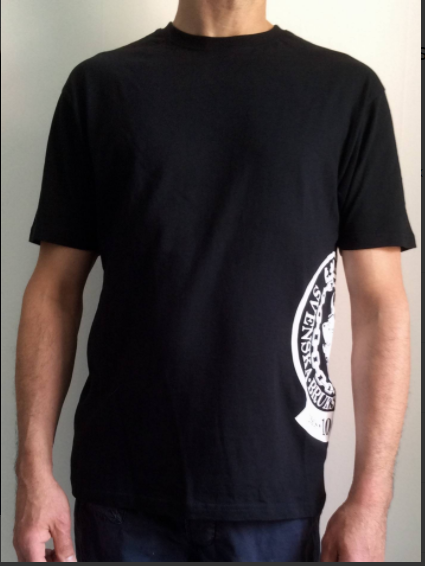 T-shirt unisex, med vitt tryck 
Finns i S, M, L, XL, XXL, Med en extra enfärgs klubblogotype på vänster bröst 100 kr/st (minimibeställning 10 st)BESTÄLLNINGSLISTANAMN TELANTALNRPRODUKTSTLPRIS